Type : E=écrit, EI=exposé individuel, EC=exposé en classe, EX=expérimentation, QCMCritères évaluation :A=Analyse, S=synthèse,AR=argumentation, D=démarche, R=résultatsCachet humide du département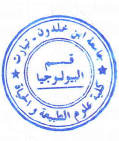 Nom EES         : UNIVERSITE IBN KHALDOUN DE TIARETDépartement : BiologieSYLLABUS DE LA MATIERE(à publier dans le site Web de l’institution)Ecologie généraleENSEIGNANT DU COURS MAGISTRALENSEIGNANT DU COURS MAGISTRALNom et prénom de l'enseignant:REGAGBA ZinebNom et prénom de l'enseignant:REGAGBA ZinebNom et prénom de l'enseignant:REGAGBA ZinebNom et prénom de l'enseignant:REGAGBA ZinebENSEIGNANT DU COURS MAGISTRALENSEIGNANT DU COURS MAGISTRALRéception des étudiants par semaineRéception des étudiants par semaineRéception des étudiants par semaineRéception des étudiants par semaineEmail lgeo2d@univ-tiaret.dzJour :                         Lundiheure09h30-11h00Tél de bureauJour :                         Mardi heure13h30-16h30  Tél secrétariatJour :                         heureAutrePerso: 0667426779 Bâtiment :                                 Amphi B2Bureau :TRAVAUX DIRIGES(Réception des étudiants par semaine)TRAVAUX DIRIGES(Réception des étudiants par semaine)TRAVAUX DIRIGES(Réception des étudiants par semaine)TRAVAUX DIRIGES(Réception des étudiants par semaine)TRAVAUX DIRIGES(Réception des étudiants par semaine)TRAVAUX DIRIGES(Réception des étudiants par semaine)TRAVAUX DIRIGES(Réception des étudiants par semaine)TRAVAUX DIRIGES(Réception des étudiants par semaine)NOMS ET PRENOMS DES ENSEIGNANTS Bureau/salle réceptionSéance 1Séance 1Séance 2Séance 2Séance 3Séance 3NOMS ET PRENOMS DES ENSEIGNANTS Bureau/salle réceptionjourheurejourHeurejourheureREGAGBA ZinebAmphi B2Mardi01h30Mardi03h00TRAVAUX PRATIQUES(Réception des étudiants par semaine)TRAVAUX PRATIQUES(Réception des étudiants par semaine)TRAVAUX PRATIQUES(Réception des étudiants par semaine)TRAVAUX PRATIQUES(Réception des étudiants par semaine)TRAVAUX PRATIQUES(Réception des étudiants par semaine)TRAVAUX PRATIQUES(Réception des étudiants par semaine)TRAVAUX PRATIQUES(Réception des étudiants par semaine)TRAVAUX PRATIQUES(Réception des étudiants par semaine)NOMS ET PRENOMS DES ENSEIGNANTS Bureau/salle réceptionSéance 1Séance 1Séance 2Séance 2Séance 3Séance 3NOMS ET PRENOMS DES ENSEIGNANTS Bureau/salle réceptionjourheurejourheurejourheureREGAGBA ZinebAmphi B2Mardi01h30Mardi03h00DESCRIPTIF DU COURSDESCRIPTIF DU COURSObjectifPermettre à l'étudiant de maîtriser les bases de l'écologie générale et de le rendre capable d'appliquer les différentes méthodes d'étude pour appréhender différentes problématiques liées au fonctionnement global des écosystèmes.Type Unité EnseignementUEMContenu succinctChapitre I : Définitions (définitions de concepts ; les  niveaux d’étude  en écologie) ; Chapitre II : Les facteurs écologiques et leurs influences sur les êtres vivants (les facteurs abiotiques ;  les facteurs biotiques) ; Chapitre III : La chaine alimentaire ; Chapitre IV: fonctionnement des écosystèmes (le flux d’énergie ; la pyramide écologique) : Chapitre IV: les cycles biogéochimiques (le cycle de l'eau ou cycle hydrologique ; le cycle de l’azote ; le cycle du carbone) ; Chapitre VI: la pollution (la pollution atmosphérique ; la pollution hydrique ; la pollution tellurique).Crédits de la matière4Coefficient de la matière2Pondération Participation50%Pondération Assiduité50%Calcul Moyenne C.CNote TD = 50% [Assiduité + Participation] + 50% [Evaluation (travail à faire, exercice ou exposé)]  Note TP= Moyennes des notes des compte rendus Compétences visées-Compréhension des facteurs écologiques et leurs influences sur les êtres vivants.-Maîtrise de la chaine alimentaire-Maîtrise du fonctionnement global des écosystèmes-Maîtrise des cycles biogéochimiques-Maîtrise de la pollutionEVALUATION DES CONTROLES CONTINUS DE CONNAISSANCESEVALUATION DES CONTROLES CONTINUS DE CONNAISSANCESEVALUATION DES CONTROLES CONTINUS DE CONNAISSANCESEVALUATION DES CONTROLES CONTINUS DE CONNAISSANCESEVALUATION DES CONTROLES CONTINUS DE CONNAISSANCESEVALUATION DES CONTROLES CONTINUS DE CONNAISSANCESEVALUATION DES CONTROLES CONTINUS DE CONNAISSANCESEVALUATION DES CONTROLES CONTINUS DE CONNAISSANCESPREMIER CONTROLE DE CONNAISSANCESPREMIER CONTROLE DE CONNAISSANCESPREMIER CONTROLE DE CONNAISSANCESPREMIER CONTROLE DE CONNAISSANCESPREMIER CONTROLE DE CONNAISSANCESPREMIER CONTROLE DE CONNAISSANCESPREMIER CONTROLE DE CONNAISSANCESPREMIER CONTROLE DE CONNAISSANCESJourSéanceDuréeType (1)Doc autorisé (Oui, Non)BarèmeEchange après évaluation(date Consult. copie)Critères évaluation (2)DEUXIEME CONTROLE DE CONNAISSANCESDEUXIEME CONTROLE DE CONNAISSANCESDEUXIEME CONTROLE DE CONNAISSANCESDEUXIEME CONTROLE DE CONNAISSANCESDEUXIEME CONTROLE DE CONNAISSANCESDEUXIEME CONTROLE DE CONNAISSANCESDEUXIEME CONTROLE DE CONNAISSANCESDEUXIEME CONTROLE DE CONNAISSANCESJourSéanceDuréeType (1)Doc autorisé (Oui, Non)BarèmeEchange après évaluation(date consultation copies)Critères évaluation (2)EQUIPEMENTS ET MATERIELS UTILISESEQUIPEMENTS ET MATERIELS UTILISESAdresses PlateformesMoodleNoms Applications (Web, réseau local)WebPolycopiés REGAGBA (Z), 2015 - cours écologie générale Matériels de laboratoiresMatériels de protectionMatériels de sorties sur le terrainLES ATTENTESLES ATTENTESAttendues des étudiants (Participation-implication)Participation active et zéro absence dans les activités pédagogiques.Attentes de l’enseignantRendre capable l'étudiant capable de maîtriser les fondements méthodologiques de l’écologie générale.BIBLIOGRAPHIEBIBLIOGRAPHIELivres et ressources numériquesDocumentation numérique abondante dans le Net. ArticlesDocumentation numérique abondante dans le Net  PolycopiésREGAGBA (Z), 2015 - cours écologie générale.   Sites Web